Государственное казенное общеобразовательное учреждение «Тверская школа - интернат №2»Положение о языке образования вГКОУ «Тверская школа-интернат №2»1.Настоящее Положение разработано на основании Закона "Об образовании в Российской Федерации" и Устава ГКОУ «Тверская школа-интернат №2»2. Настоящее Положение определяет язык образования в  ГКОУ «Тверская школа-интернат №2» (далее – Школа).3. Школа гарантирует получение образования на государственном языке Российской Федерации, а также выбор языка обучения и воспитания в пределах возможностей, представляемых системой образования.4. В Школе образовательная деятельность осуществляется на русском языке – государственном языке Российской Федерации согласно п.2 ст.14 Федерального закона Российской Федерации от 29.12.2012 №273-ФЗ «Об образовании в Российской Федерации».5. Преподавание и изучение русского языка осуществляются в соответствии с федеральными государственными образовательными стандартами, образовательными стандартами.6. Преподавание и изучение отдельных учебных предметов, курсов, дисциплин (модулей), иных компонентов в Школе-интернате могут осуществляться на иностранных языках в соответствии с образовательной программой и по заявлению обучающегося и/или родителей (законных представителей) обучающегося с учетом его мнения.«УТВЕРЖДАЮ»И. о. директор ГКОУ 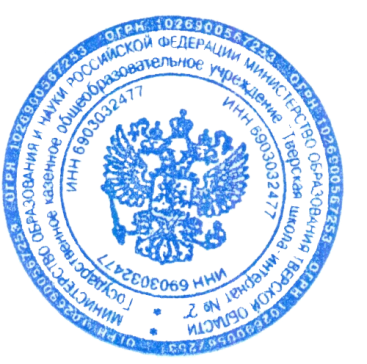 «Тверская школа – интернат №2»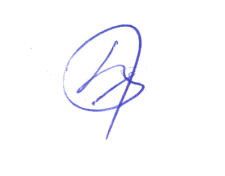 ___________ С. О. ЧистяковаПриказ №35/1 от «_15_» ___06__ 2021 г.